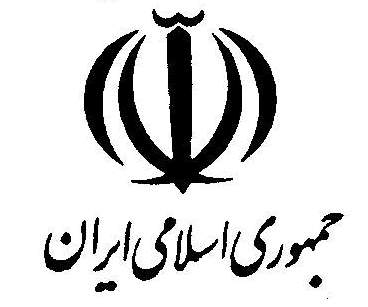 فرم پيشنهاده‌هایطرح ابوریحانبسمه تعالي لطفاً سوالات ذيل را با توجه به اينكه طرح پيشنهادي بوده و تاكنون توسط هيچ يك از منابع تامين كننده اعتبار مصوب نشده است پاسخ دهيد.کلیات طرح: عنوان طرح پیشنهادی: عنوان به زبان فارسي:  عنوان به زبان انگليسي:  نوع طرح پیشنهادی:              دانشی 	            فناوری   با سطح فناوری........خاستگاه طرح: ایده پروری   آینده پژوهی    تکمیل چرخه(ارتقاء) دانش/فناوری موجود  گلوگاه علمی/فناوری ماهیت طرح پیشنهادی:   بدیع        نوظهور         بومی سازی(اکتساب) دانش/فناوری      توسعه دانش/فناوری موجود  تطابق طرح با اسناد بالادستی و سند راهبرد(نقشه راه): (بر اساس اسناد مربوطه آدرس دهی شود) مدت اجرا (ماه): ............................ اعتبار مورد نیاز : ..................................... (میلیون ریال) ..................................... (هزار دلار)مشخصات مجري/ همكاران اصلي طرح:2-1) مشخصات مدیر و همکاران پروژه:2-2) خلاصه سوابق علمی-تحقیقاتی اعضای پروژه(طبق لیست بند 2-1 تکمیل شود):	مراکز علمی، دانشگاهی و شرکت‌های همکار در پروژه:اهداف طرح:چکیدۀ طرح:ضرورت اجرای طرح(فوریت حل مسئله):مشخصات عمومي و فني طرح(اطلاعات کمی و کیفی طرح):فرضیه ها و مباني علمي و فني طرح:شرح نیازهای اعلام شده (RFP):نیاز به تکمیل کردن نیست.سابقه طرح در داخل و خارج كشور و همچنین بیان ابعاد تمایز طرح پیشنهادی با سوابق:(خلاصه ای از سابقه اجرای طرح(یا طرح های مشابه) در کشور و در دنیا با ذکر منابع بیان گردد) كاربردها 11-1) کاربردهای بالفعل(پاسخگوی کدام نیاز فعلی کشور می باشد):11-2) کاربردهای بالقوه(پاسخگوی کدام نیاز آینده کشور می باشد):نتايج حاصل از اجراي طرح و چگونگی صحه گذاری بر نتایج (سنجه/شاخص):(دستاوردهای دانشی و فناورانه شامل دستیابی به دانش، حل گلوگاه دانشی و فناورانه کلان پروژه، دستیابی به فناوری نوظهور و ... که در پایان پروژه حاصل می شود به همراه روش صحت سنجی هر یک از نتایج بیان شود.) نحوه بکارگیری نتایج طرح (پس از پایان طرح، نتایج چگونه مورد بهره برداری قرار می‌گیرد؟):شبكه فعاليتها:1 – جدول زمان بندي مراحل اجراي طرح بر اساس نمودار GANT تهيه شده  و به پيوست می باشد.  بله                 خیر   خلاصه هزينه هاي پيش بيني شده:15-1) پيش بيني هزينه هاي نیروی انسانی:(این جدول براساس بند 2-1 شناسنامه تکمیل گردد.)15-2) پيش بيني هزينه هاي اقلام سرمايه اي: 15-3) پيش بيني هزينه هاي اقلام مصرفي (مواد و لوازم مصرفي): 15-5) پيش بيني هزينه هاي قراردادهاي جنبي15-6) پيش بيني ساير هزينه ها :    پیوست 1:	ابوریحان 	جدول زمانبندی (نمودار گانت) عنوان طرح: ..............................................                                                                                                     مدت طرح(ماه): .........اينجانب ………….......... مدیر پروژه................................ ، صحت مطالب مندرج در این شناسنامه را تأیید می نمایم.                                                                                                                                                                                                                                               نام نام خانوادگی و امضاء مدیر پروژه:ردیفنام و نام خانوادگیآخرین مدرک تحصیلیرشته/گرایشنام موسسه محل تحصيلسال دریافت مدرکنقش در پروژهفعالیت مرتبط بر اساس گانت پروژهتلفن همراهکد ملیردیفنام و نام خانوادگیاز تاریختا تاریخموسسه ای که در این مدت با آن همکاری داشته ایدنوع همکاریعناوین پروژه‌های پایان یافته و یا در حال اجرا را به همراه نوع(دانشی/فناوری/امکان سنجی/سامانه ای) و وضعیت(خاتمه یافته/جاری) آن بیان کنید.ردیفنام همکارموضوع همکاری براساس   گانت پروژهدرصد همکاریآدرس/تلفنرديفشرح هزينهنقل از صفحهمبلغ ريالي (ميليون ريال) ()مبلغ ارزي (هزار دلار)1هزينه هاي نیروی انسانی2هزينه هاي اقلام سرمايه اي 3هزينه هاي اقلام مصرفي6هزينه هاي قراردادهاي جنبي7ساير هزينه هاجمعجمعجمعردیفنام ونامخانوادگیمیزان تحصیلاتمیزان تحصیلاتمیزان تحصیلاتنوع همکارینوع همکارینوع همکارینوع همکاریساعات همکاری در ماههرینه نفر ساعت(ریال)هزینه نیروی انسانی در ماه (میلیون ریال)ردیفنام ونامخانوادگیکارشناسیکارشناسی ارشددکترارسمیرسمیقراردادیقراردادیساعات همکاری در ماههرینه نفر ساعت(ریال)هزینه نیروی انسانی در ماه (میلیون ریال)ردیفنام ونامخانوادگیکارشناسیکارشناسی ارشددکتراهیئت علمیپژوهشگرتمام وقتساعتیساعات همکاری در ماههرینه نفر ساعت(ریال)هزینه نیروی انسانی در ماه (میلیون ریال)12345678جمع کل هزینههای نیروی انسانیجمع کل هزینههای نیروی انسانیجمع کل هزینههای نیروی انسانیجمع کل هزینههای نیروی انسانیجمع کل هزینههای نیروی انسانیجمع کل هزینههای نیروی انسانیجمع کل هزینههای نیروی انسانیجمع کل هزینههای نیروی انسانیجمع کل هزینههای نیروی انسانیرديفنام دستگاهشركت سازنده يا فروشندهتعداد يا مقدار لازمقيمت واحدقيمت واحدكل            هزينه رياليكل هزينه ارزيرديفنام دستگاهشركت سازنده يا فروشندهتعداد يا مقدار لازمرياليارزيكل            هزينه رياليكل هزينه ارزي1جمعجمعجمعجمعجمعجمعرديفنام مواد و لوازم مصرفيشركت سازنده يا فروشندهتعداد يا مقدار لازمقيمت واحدقيمت واحدكل            هزينه رياليكل هزينه ارزيرديفنام مواد و لوازم مصرفيشركت سازنده يا فروشندهتعداد يا مقدار لازمرياليارزيكل            هزينه رياليكل هزينه ارزي1جمعجمعجمعجمعجمعجمعرديفموضوع قرارداد مبتنی بر فعالیت های گانتكل هزينه رياليكل هزينه ارزيجمــــــــــعجمــــــــــعرديفشرح هزينهكل هزينه رياليكل هزينه ارزيجمـــــــــــعجمـــــــــــعرديفكد فعاليتشرح فعاليتفعاليت پيش نيازمدت به ماهدرصد وزنيهــزينـــــــههــزينـــــــههــزينـــــــههــزينـــــــههــزينـــــــههــزينـــــــههــزينـــــــههــزينـــــــههــزينـــــــههــزينـــــــههــزينـــــــههــزينـــــــههــزينـــــــههــزينـــــــههــزينـــــــههــزينـــــــههــزينـــــــههــزينـــــــههــزينـــــــههــزينـــــــههــزينـــــــههــزينـــــــههــزينـــــــههــزينـــــــههــزينـــــــههــزينـــــــهرياليارزي123456789101112123456789101112